PROYECTO(REVISIÓN)Documento UPOV/INF-EXN/7

LISTA DE DOCUMENTOS UPOV/INF-EXN Y FECHAS DE ÚLTIMA PUBLICACIÓNDocumento preparado por la Oficina de la Unión

para su examen por el Consejo en su trigésima segunda sesión extraordinaria
que se celebrará en Ginebra, el 27 de marzo de 2015

Descargo de responsabilidad  el presente documento no constituye
un documento de política u orientación de la UPOVa)	Series de documentos UPOV/INF b)	Notas explicativas sobre el Convenio de la UPOV[Fin del documento]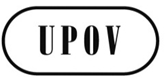 SUPOV/INF-EXN/7 Draft 1ORIGINAL:  InglésFECHA:  17 de febrero de 2015UNIÓN INTERNACIONAL PARA LA PROTECCIÓN DE LAS OBTENCIONES VEGETALESUNIÓN INTERNACIONAL PARA LA PROTECCIÓN DE LAS OBTENCIONES VEGETALESUNIÓN INTERNACIONAL PARA LA PROTECCIÓN DE LAS OBTENCIONES VEGETALESGinebraGinebraGinebraReferencia documentoNºTítuloFecha de publicaciónUPOV/INF-EXN/7Lista de documentos UPOV/INF-EXN y fechas de última publicación27 de marzo de 2015Referencia documentoNºTítuloFecha de publicaciónUPOV/INF/4/4Reglamento financiero y reglamentación financiera de la UPOV27 de marzo de 2015UPOV/INF/5Boletín tipo de la UPOV sobre derechos de los obtentores18 de octubre de 1979UPOV/INF/6/3Orientaciones para la redacción de leyes basadas en el Acta de 1991 del Convenio de la UPOV24 de octubre de 2013UPOV/INF/7 Reglamento del Consejo 15 de octubre de 1982UPOV/INF/8Acuerdo entre la Organización Mundial de la Propiedad Intelectual y la Unión Internacional para la Protección de las Obtenciones Vegetales26 de noviembre de 1982UPOV/INF/9 Acuerdo entre la Unión Internacional para la Protección de las Obtenciones Vegetales y el Consejo Federal Suizo para determinar la situación jurídica en Suiza de esa Unión (Acuerdo de Sede)17 de noviembre de 1983UPOV/INF/10/1Auditoría interna21 de octubre de 2010UPOV/INF/12/4Notas explicativas sobre las denominaciones de variedades con arreglo al Convenio de la UPOV1 de noviembre de 2012UPOV/INF/13/1Orientación sobre cómo ser miembro de la UPOV1 de octubre de 2009UPOV/INF/14/1Orientación para los miembros de la UPOV sobre cómo ratificar el Acta de 1991 del Convenio de la UPOV, o adherirse a ella22 de octubre de 2009UPOV/INF/15/3Orientación para los miembros de la UPOV27 de marzo de 2015UPOV/INF/16/4Programas informáticos para intercambio16 de octubre de 2014UPOV/INF/17/1Directrices para los perfiles de ADN:  selección de marcadores moleculares y creación de una base de datos (“Directrices BMT”)21 de octubre de 2010UPOV/INF/18/1Posibilidad de utilizar marcadores moleculares en el examen de la distinción, homogeneidad y estabilidad (DUS)20 de octubre de 2011UPOV/INF/19/1Reglas que rigen la concesión de la condición de observador ante los órganos de la UPOV de los Estados, las organizaciones intergubernamentales y las organizaciones internacionales no gubernamentales1 de noviembre de 2012UPOV/INF/20/1Reglas que rigen el acceso a los documentos de la UPOV1 de noviembre de 2012UPOV/INF/21/1Mecanismos alternativos de solución de controversias1 de noviembre de 2012UPOV/INF/22/1Programas informáticos y equipos utilizados por los miembros de la Unión16 de octubre de 2014C(Extr.)/19/2 Rev.La noción de obtentor y de lo notoriamente conocido9 de agosto de 2002Referencia documentoNºTítuloFecha de publicaciónUPOV/EXN/BRD/1Notas explicativas sobre la definición de obtentor con arreglo al Acta de 1991 del Convenio de la UPOV24 de octubre de 2013UPOV/EXN/VAR/1Definición de variedad con arreglo al Acta de 1991 del Convenio de la UPOV21 de octubre de 2010UPOV/EXN/GEN/1Géneros y especies que deben protegerse con arreglo al Acta de 1991 del Convenio de la UPOV22 de octubre de 2009UPOV/EXN/NAT/1Trato nacional con arreglo al Acta de 1991 del Convenio de la UPOV22 de octubre de 2009UPOV/EXN/NOV/1Novedad con arreglo al Convenio de la UPOV22 de octubre de 2009UPOV/EXN/PRI/1Derecho de prioridad con arreglo al Convenio de la UPOV22 de octubre de 2009UPOV/EXN/PRP/1Protección provisional con arreglo al Convenio de la UPOV22 de octubre de 2009UPOV/EXN/CAL/1Condiciones y limitaciones relativas a la autorización del obtentor respecto del material de reproducción o de multiplicación con arreglo al Convenio de la UPOV21 de octubre de 2010UPOV/EXN/HRV/1Notas explicativas sobre los actos respecto del producto de la cosecha con arreglo al Acta de 1991 del Convenio de la UPOV24 de octubre de 2013UPOV/EXN/EDV/1Variedades esencialmente derivadas con arreglo al Acta de 1991 del Convenio de la UPOV22 de octubre de 2009UPOV/EXN/EXC/1Excepciones al derecho de obtentor con arreglo al Acta de 1991 del Convenio de la UPOV22 de octubre de 2009UPOV/EXN/NUL/1Nulidad del derecho de obtentor con arreglo al Convenio de la UPOV22 de octubre de 2009UPOV/EXN/CAN/1Caducidad del derecho de obtentor con arreglo al Convenio de la UPOV22 de octubre de 2009UPOV/EXN/ENF/1Notas explicativas sobre la defensa de los derechos de obtentor con arreglo al Convenio de la UPOV22 de octubre de 2009